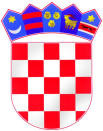 REPUBLIKA HRVATSKAŽUPANIJA OSJEČKO-BARANJSKAOSNOVNA ŠKOLA JOSIPA JURJA STROSSMAYERAKARDINALA ALOJZIJA STEPINCA bbĐURĐENOVACKLASA:600-04/23-03/01 URBROJ:2149-8-23-40Đurđenovac, 29.09.2023.ZAPISNIK s  35.sjednice Školskog odbora, održane dana 29.rujna 2023.godine (petak) s početkom u 13:30 sati u Školskoj knjižnici u Matičnoj školi u Đurđenovcu, Kardinala Alojzija Stepinca bb.Predsjedavateljica: Dragica Purgar, predsjednica Školskog odbora NAZOČNI ČLANOVI ŠKOLSKOG ODBORA:                                                     Dragica Purgar, predsjednica Školskog odbora,                                  Ana Peršić, zamjenica predsjednice Školskog odbora,Ranka Kezerle, članica Školskog odbora,Oliver Abičić, član Školskog odbora.NISU NAZOČNI ČLANOVI ŠKOLSKOG ODBORA:Goran Knežević, član Školskog odbora (opravdao izostanak),Tomislav Abičić, član Školskog odbora, (opravdao izostanak),Krešimir Abičić, član Školskog odbora (opravdao izostanak).Ostali prisutni:Toni Markotić, ravnatelj Škole,Sanja Ružić, tajnica Škole, zapisničarka,Ivana Ćurković, školska psihologinja,Dora Dvoržak Ledinšćak, školska knjižničarka.Predsjedavateljica Dragica Purgar, pozdravlja prisutne članove Školskog odbora i potvrđuje da je na sjednici prisutan potreban broj članova (4/7 članova) za pravovaljano odlučivanje.Predsjedavateljica predlaže sljedeći DNEVNI REDUsvajanje Zapisnika s prethodne 34.elektronske sjednice Školskog odbora,Donošenje Školskog kurikuluma za školsku godinu 2023./2024.,na prijedlog Učiteljskog vijeća i ravnatelja ŠkoleDonošenje Godišnjeg plana i programa rada za školsku godinu 2023./2024.,na prijedlog ravnatelja ŠkoleRazno.Predloženi Dnevni red daje se na usvajanje. Članovi Školskog odbora nemaju primjedbi niti prijedloga.Zaključak: Predloženi dnevni red je jednoglasno usvojen s četiri (4) glasa ZA.Točka 1.Zapisnik s 34.elektronske sjednice Školskog odbora dostavljen je članovima Školskog odbora u radnom materijalu. Predsjedavateljica poziva članove da iznesu primjedbe na Zapisnik s prethodne sjednice. Primjedbi nema. Predsjedavateljica poziva prisutne članove da se izjasne za ili protiv prihvaćanja Zapisnika s prethodne sjednice.Zapisnik je jednoglasno usvojen s četiri  (4) glasa -  ZA.Zaključak: Zapisnik s 34.elektronske sjednice Školskog odbora je jednoglasno usvojen s četiri (4) glasa - ZA.Točka 2.Predsjedavateljica  Dragica Purgar čita 2.točku dnevnog reda i pozdravlja ravnatelja Škole Tonija Markotića, kojem predaje riječ.Ravnatelj Škole Toni Markotić pozdravlja prisutne članove Školskog odbora i školsku psihologinju Ivanu Ćurković, te školsku knjižničarku Doru Dvoržak Ledinšćak, koje su zajedno s školskom pedagoginjom Zrinkom Kamerman sudjelovale u pripremi Školskog kurikuluma za školsku godinu 2023./2024.Navodi da je Školski kurikulum za školsku godinu 2023./2024. predstavljen na prethodno održanom Učiteljskom vijeću i Vijeću roditelja, te da je na oba Vijeća prihvaćen, odnosno da su dana pozitivna mišljenja.Ravnatelj ukratko prezentira sadržaj Školskog kurikuluma za 2023./2024. školsku godinu.Ravnatelj dalje navodi da, u odnosu na  Školski kurikulum za prethodnu školsku godinu, ovaj Školski kurikulum nema bitnih ni velikih promjena, te posebno ističe posjet Bajkovitoj šumi u Čakovcu, koji se pokazao kao dobar primjer, te se s istim nastavlja i ove školske godine.Predsjedavateljica  Dragica Purgar poziva prisutne članove Školskog odbora da se izjasne o predloženom Školskom  kurikulumu za školsku godinu 2023./2024.Primjedbi i prijedloga nema.Predsjedavateljica poziva prisutne članove da se izjasne za ili protiv predloženog Školskog  kurikuluma za školsku godinu 2023/2024.Svi prisutni članovi Školskog odbora glasuju ZA.Zaključak: Školski odbor, jednoglasno s četiri (4) glasa - ZA donosi Odluku o donošenju Školskog  kurikuluma za školsku godinu 2023./2024. Osnovne škole Josipa Jurja Strossmayera, Đurđenovac.Točka 3.Predsjedavateljica  Dragica Purgar čita 3.točku dnevnog reda i predaje riječ ravnatelju Škole Toniju Markotiću, koji ukratko predstavlja prijedlog Godišnjeg plana i programa rada Škole za školsku godinu 2023./2024.Ujedno, navodi da je Godišnji plan i program rada Škole za školsku godinu 2023/2024. predstavljen i na prethodno održanom Vijeću roditelja, te da je Vijeće roditelja prihvatilo, odnosno dalo svoje pozitivno mišljenje na spomenuti plan i program rada Škole.Ravnatelj Škole Toni Markotić navodi da ovaj prijedlog Godišnjeg plana i programa rada Škole je oko 80% isti kao i prošlogodišnji, uz nadopune, koje ističe, a tiču se prostornih uvjeta u školi. Ravnatelj navodi da:je u Područnoj školi Klokočevci osposobljena nova učionica, koja je treća učionica u toj školi, a zbog povećanja broja razrednih odjela u PŠ Klokočevci. Učionica je u potpunosti opremljena, a u planu je izmjena vanjske stolarije na toj učionici,u Područnoj školi Bokšić Lug, zbog zemljanog poda u učionici i pojave zmija, je betoniran pod i stavljena nova stolarija,u planu je nadopuna inventara u školskoj kuhinji, kako bi se učenicima omogućio kuhani obrok pet dana u tjednu, dok je s područnim školama situacija problematičnija, jer se nalaze u krugu 40-tak kilometara, a Ministarstvo plaća 1,33 eura za obrok, te one ostaju, za sada, na podjeli pekarskih i mliječnih proizvoda.U Područnoj školi Pribiševci je adaptiran krov, spušten strop i učionice su okrečene.Član Školskog odbora Oliver Abičić konstatira da je projekt „Klokan“aktivan i dalje.Predsjedavateljica poziva članove da iznesu primjedbe. Primjedbi nema. Predsjedavateljica poziva prisutne članove da se izjasne za ili protiv predloženog Godišnjeg plana i programa rada Škole za školsku godinu 2023./2024.Svi prisutni članovi Školskog odbora glasuju - ZA.Slijedom navedenog, Školski odbor jednoglasno s četiri (4) glasa – ZA donosi:Odluku o donošenju Godišnjeg plana i programa rada Osnovne škole Josipa Jurja Strossmayera, Đurđenovac za školsku godinu 2023./2024. Točka 4.Pod točkom razno, predsjedavateljica Dragica Purgar je pozvala nazočne članove da iznesu prijedloge, primjedbe i pitanja. Nazočni članovi nemaju prijedloga, primjedbi ni pitanja.Dnevni red je završen. O svim točkama predviđenim dnevnim redom je raspravljeno i o njima odlučeno. Predsjedavateljica zaključuje sjednicu u 14:10 sati.Zapisničarka:Sanja Ružićtajnik Škole						                Predsjedavateljica Školskog odbora:Predsjednica Školskog odbora:                                                                                                                                      Dragica Purgar